Приложение №3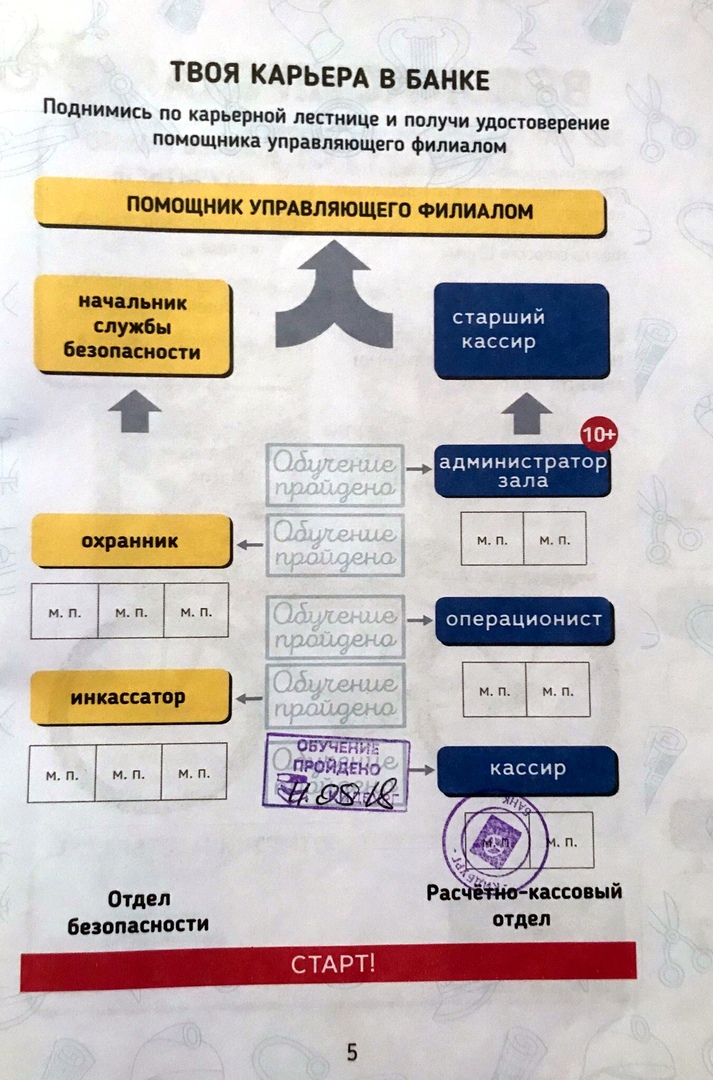 Работник банка.Заниматься приемом и выдачей денег и ценных бумаг, работать с пластиковыми банковскими картами и электронными деньгами.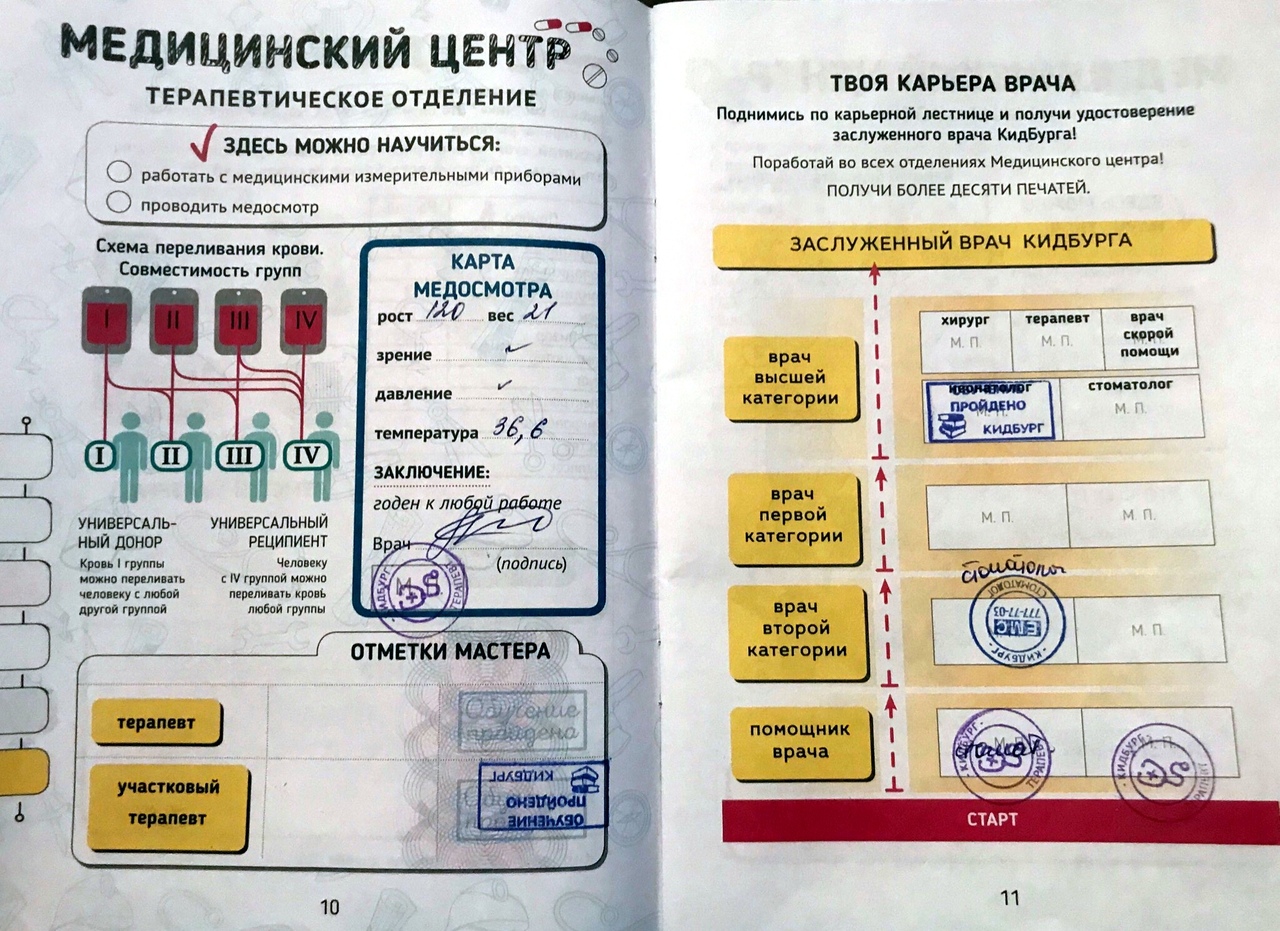 Помощник врача, стоматолог и неонатолог.Врач — человек, который предупреждает и лечит заболевания, а также поддерживает нормальную жизнедеятельность организма человека.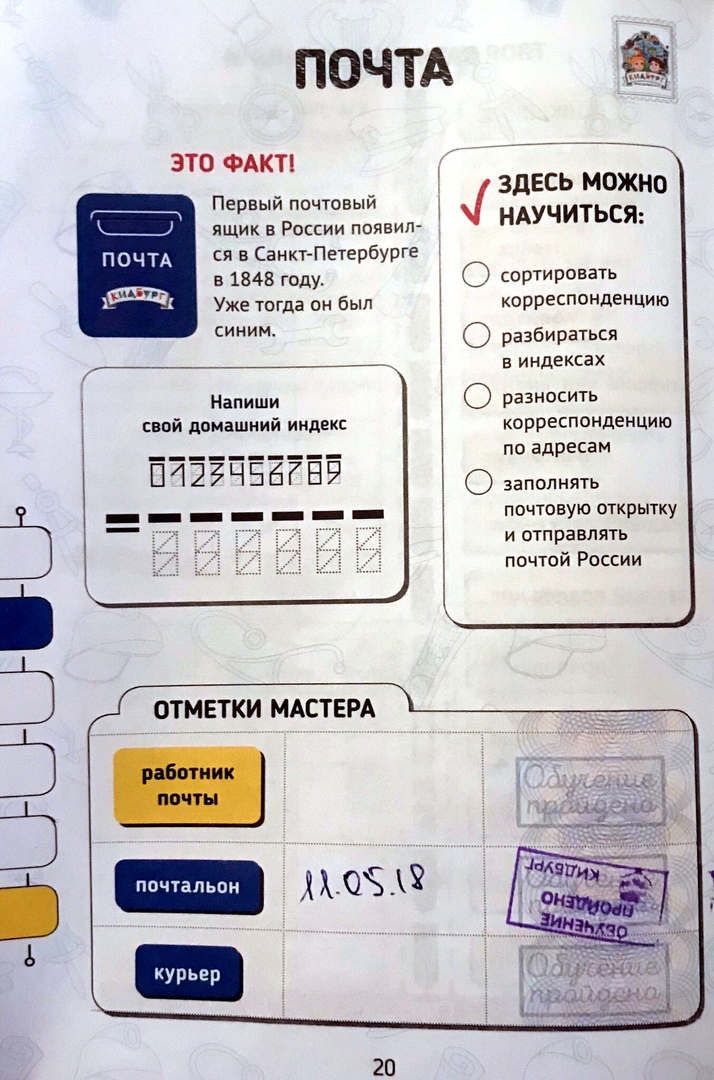 Работник почты.Почтальон – сотрудник почтового отделения, разносящий письма, прессу. Эта старинная профессия, которая мало изменилась за несколько столетий своего существования.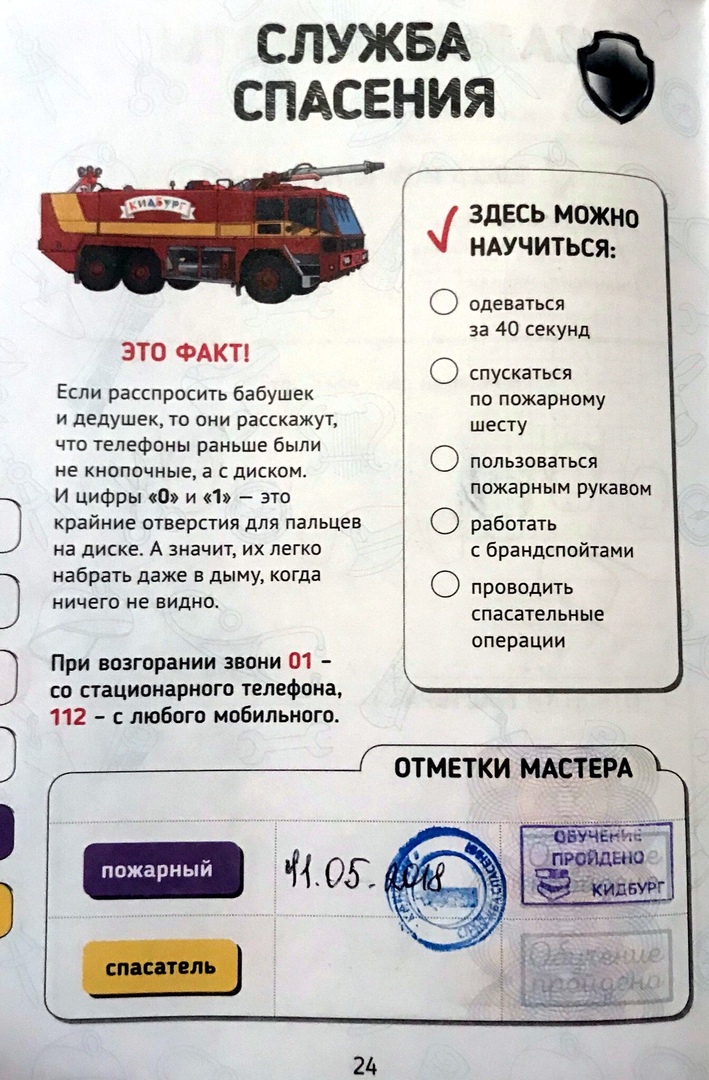 Работа пожарным.Это очень опасная и ответственная работа, пожарный занимается спасением людей из огня и тушением пожаров.